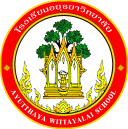 กิจกรรมโรงเรียนอยุธยาวิทยาลัย ปีการศึกษา 2562ชื่อกิจกรรม : ติดตามผลนักเรียนที่จบการศึกษาชั้นมัธยมศึกษาปีที่ 3 และชั้นมัธยมศึกษาปีที่ 6ความสอดคล้องกับยุทธศาสตร์ กลยุทธ์ และนโยบาย :ยุทธศาสตร์ชาติ 20 ปี (พ.ศ.2560-2579) ด้านที่ 3	ยุทธศาสตร์กระทรวงศึกษาธิการ ฉบับที่ 12 ปีการศึกษา 2560-2564   ข้อที่ 3	นโยบายของ  สพฐ. ข้อที่ 2	ยุทธศาสตร์ สพม. เขต 3  ข้อที่ 2 และ5	เกณฑ์คุณภาพโรงเรียนมาตรฐานสากล ข้อที่ 1มาตรฐานการประกันคุณภาพภายใน  มาตรฐานที่ 1กลยุทธ์ของโรงเรียนอยุธยาวิทยาลัย ปีการศึกษา 2562-2564 ข้อที่ 1โครงการหลักของโรงเรียน โครงการที่ 1  ตัวชี้วัดที่ 1.12ลักษณะกิจกรรม :   โครงการต่อเนื่อง   โครงการใหม่ชื่อผู้รับผิดชอบกิจกรรม : นางสาววันวิสา  ชีพเป็นสุขกลุ่มบริหารงานที่รับผิดชอบ : กลุ่มบริหารวิชาการ1.  หลักการและเหตุผล  การติดตามผลการศึกษาต่อนักเรียนที่จบการศึกษาชั้นมัธยมศึกษาปีที่ 3 และชั้นมัธยมศึกษาปีที่ 6 เป็นงานบริการหนึ่งของงานแนะแนว  เพื่อทำให้ทราบว่าโรงเรียนได้จัดกิจกรรมการเรียนการสอนเพื่อพัฒนาคุณภาพผู้เรียนและกระบวนการจัดการเรียนรู้ได้ตรงตามหลักสูตรมุ่งเน้นความเป็นมาตรฐานสากล  สามารถนำไปสู่การศึกษาต่อในระดับมัธยมศึกษาตอนปลาย  ระดับอาชีวศึกษา และระดับปริญญาตรีที่เป็นมหาวิทยาลัยของภาครัฐบาลและเอกชน2.  วัตถุประสงค์  1. เพื่อให้ผู้เรียนที่มีความรู้ทักษะและเจตคติที่ดี พร้อมจะศึกษาต่อในระดับชั้นที่สูงขึ้น หรือมีวุฒิภาวะทางอาชีพเหมาะสมกับช่วงวัย3.  ตัวชี้วัดความสำเร็จ	1.12 ร้อยละ80 ของผู้เรียนที่มีความรู้ทักษะและเจตคติที่ดี พร้อมจะศึกษาต่อในระดับชั้นที่สูงขึ้น หรือมีวุฒิภาวะทางอาชีพเหมาะสมกับช่วงวัย4. เป้าหมาย/ ผลผลิต 	4.1  เชิงปริมาณ  นักเรียนในระดับชั้นมัธยมศึกษาปีที่ 3 และมัธยมศึกษาปีที่ 6 มีความรู้ทักษะและเจตคติที่ดี พร้อมจะศึกษาต่อในระดับชั้นที่สูงขึ้น หรือมีวุฒิภาวะทางอาชีพเหมาะสมกับช่วงวัย	4.2  เชิงคุณภาพ  ผู้เรียนร้อยละ80 มีความรู้ทักษะและเจตคติที่ดี พร้อมจะศึกษาต่อในระดับชั้นที่สูงขึ้น หรือมีวุฒิภาวะทางอาชีพเหมาะสมกับช่วงวัย5. สถานที่ดำเนินการ	โรงเรียนอยุธยาวิทยาลัย6. ระยะเวลาดำเนินงาน	เดือนกุมภาพันธ์ - มิถุนายน 25637. ขั้นตอนการดำเนินกิจกรรม8. งบประมาณดำเนินการ      รวมทั้งสิ้น 3,700  บาท    โดยแบ่งเป็น	   เงินอุดหนุนรายหัว				จำนวน     3,700      บาท	             เงินงบประมาณอื่น 				จำนวน...........................บาท       โปรดระบุ            	                             	9. การติดตามและประเมินผล10.  ผลที่คาดว่าจะได้รับ1. ได้ผลการติดตามครบ100% ของนักเรียนชั้นมัธยมศึกษาปีที่3 และ62. ข้อมูลการติดตามผลนี้ สามารถนำไปใช้เป็นแนวทางในการพัฒนาคุณภาพการจัดการศึกษาของโรงเรียนประมาณการงบประมาณที่ใช้กิจกรรม ติดตามผลการศึกษาต่อนักเรียนที่จบการศึกษาชั้นมัธยมศึกษาปีที่ 3 และชั้นมัธยมศึกษาปีที่ 6งานแนะแนวที่ขั้นตอนการดำเนินกิจกรรมงบประมาณงบประมาณงบประมาณงบประมาณระยะเวลาดำเนินการชื่อผู้รับผิดชอบที่ขั้นตอนการดำเนินกิจกรรมอุดหนุน     รายหัว(บาท)พัฒนาผู้เรียน(บาท)อื่นๆ ระบุ  (บาท)รวม(บาท)ระยะเวลาดำเนินการชื่อผู้รับผิดชอบ1.Plan (วางแผน)1.ประชุมผู้เกี่ยวข้อง----3 ก.พ. 63นางสุกัญญา  เทียนคำนายจักรดุลย์ มนตรีกุล ณ อยุธยาน.ส.วันวิสา ชีพเป็นสุข2.Do (ปฏิบัติตามแผน)2.ประชาสัมพันธ์ให้นักเรียนรับทราบ----4-7 ก.พ. 63น.ส.วันวิสา ชีพเป็นสุข2.ดำเนินการติดตามผลการศึกษาต่อนักเรียนที่จบชั้น ม.3 และม.6----ก.พ.-พ.ค. 63นายจักรดุลย์ มนตรีกุล ณ อยุธยาน.ส.วันวิสา ชีพเป็นสุข2.ประชาสัมพันธ์ผลการติดตามฯ(บางส่วน)   - ป้ายไวนิล2,700--2,700มี.ค. 63นายจักรดุลย์ มนตรีกุล ณ อยุธยาน.ส.วันวิสา ชีพเป็นสุข3.Check (ตรวจสอบการปฏิบัติตามแผน)3.ประเมินกิจกรรม----พ.ค. 63นายจักรดุลย์ มนตรีกุล ณ อยุธยาน.ส.วันวิสา ชีพเป็นสุข4.Act (ปรับปรุงแก้ไข)4.สรุปข้อที่ต้องปรับปรุงแก้ไข----มิ.ย. 63น.ส.วันวิสา ชีพเป็นสุข5สรุปกิจกรรมและรายงานผล5สรุปกิจกรรมและรายงานหลังจากเสร็จกิจกรรม1,000--1,000มิ.ย. 63น.ส.วันวิสา ชีพเป็นสุขรวมรวม3,700--3,700ตัวชี้วัดความสำเร็จวิธีวัดและประเมินผลเครื่องมือวัดและประเมินผลผู้รับผิดชอบร้อยละ80ของผู้เรียนที่มีความรู้ทักษะและเจตคติที่ดี พร้อมจะศึกษาต่อในระดับชั้นที่สูงขึ้น หรือมีวุฒิภาวะทางอาชีพเหมาะสมกับช่วงวัยการสอบถามแบบบันทึก, โทรศัพท์น.ส.วันวิสา ชีพเป็นสุข,นายจักรดุลย์ มนตรีกุล ณ อยุธยาผู้เสนอกิจกรรมผู้ตรวจกิจกรรมลงชื่อ................................................(นางสาววันวิสา  ชีพเป็นสุข)ตำแหน่ง ครูลงชื่อ ......................................................     (นางสุมาลี  สาระสันต์)เจ้าหน้าที่แผนงาน งานแนะแนวหัวหน้าโครงการหลักหัวหน้าโครงการหลักลงชื่อ.................................................   (นางรัชนา  แสงเปล่งปลั่ง)หัวหน้ากลุ่มงานบริหารวิชาการลงชื่อ.................................................   (นางรัชนา  แสงเปล่งปลั่ง)หัวหน้ากลุ่มงานบริหารวิชาการผู้เห็นชอบโครงการผู้เห็นชอบโครงการลงชื่อ ....................................................(นายอนันต์  มีพจนา)รองผู้อำนวยการกลุ่มบริหารวิชาการลงชื่อ ....................................................(นายอนันต์  มีพจนา)รองผู้อำนวยการกลุ่มบริหารวิชาการหัวหน้างานแผนงานหัวหน้างานแผนงานลงชื่อ.................................................(นายสรรพสิทธิ์  โกศล)หัวหน้างานนโยบายและแผนงาน    ลงชื่อ.................................................(นายสรรพสิทธิ์  โกศล)หัวหน้างานนโยบายและแผนงาน    ผู้ตรวจสอบงบประมาณผู้ตรวจสอบงบประมาณลงชื่อ ....................................................(นายสมใจ  พัฒน์วิชัยโชติ)รองผู้อำนวยการกลุ่มบริหารงบประมาณลงชื่อ ....................................................(นายสมใจ  พัฒน์วิชัยโชติ)รองผู้อำนวยการกลุ่มบริหารงบประมาณผู้อนุมัติโครงการผู้อนุมัติโครงการ(    )  อนุมัติ               (    )  ไม่อนุมัติลงชื่อ .........................................................(นายวรากร  รื่นกมล)ผู้อำนวยการโรงเรียนอยุธยาวิทยาลัย(    )  อนุมัติ               (    )  ไม่อนุมัติลงชื่อ .........................................................(นายวรากร  รื่นกมล)ผู้อำนวยการโรงเรียนอยุธยาวิทยาลัยที่รายการจำนวนหน่วยราคาต่อหน่วยรวมเป็นเงินประเภทของงบประมาณที่ใช้1.ป้ายไวนิล ขนาด 3 x 1.5ม.6 ป้าย4502,700งบอุดหนุนรายหัว2กระดาษโฟโต้5 แพ็ค150750งบอุดหนุนรายหัว3เทปผ้า4 ม้วน40160งบอุดหนุนรายหัว4กระดาษการ์ดสี A4 120g 1 ห่อ9090งบอุดหนุนรายหัวรวมเงิน  (สามพันเจ็ดร้อยบาทถ้วน)รวมเงิน  (สามพันเจ็ดร้อยบาทถ้วน)รวมเงิน  (สามพันเจ็ดร้อยบาทถ้วน)รวมเงิน  (สามพันเจ็ดร้อยบาทถ้วน)3,700